СОВЕТ ДЕПУТАТОВ муниципального образования Чёрноотрожский сельсовет Саракташского района оренбургской областиЧЕТВЕРТЫЙ созывР Е Ш Е Н И Евнеочередного четырнадцатого заседания Совета депутатов Чёрноотрожского сельсовета Саракташского района Оренбургской области четвертого созыва26.11.2021                                       с. Черный Отрог                                   № 74Об исполнении бюджета муниципального образованияЧёрноотрожский сельсовет Саракташского района Оренбургской области за  9 месяцев  2021 годаНа основании статей 12, 132 Конституции Российской Федерации, статьи 9 Бюджетного кодекса Российской Федерации, статьи 35 Федерального закона от 06.10.2003 № 131-ФЗ «Об общих принципах местного самоуправления в Российской Федерации»,  статьи 24 Устава муниципального образования Чёрноотрожский сельсовет Саракташского района Оренбургской областиСовет депутатов Чёрноотрожского сельсоветаР Е Ш И Л:1.  Принять к сведению  отчет об исполнении бюджета муниципального образования Чёрноотрожский сельсовет Саракташского района Оренбургской области за  9 месяцев  2021 год  по доходам в сумме 19 488 206 рублей и расходам в сумме 18 871 837  рублей с превышением доходов над расходами в сумме  616 369  рублей.2. Утвердить исполнение бюджета администрации муниципального образования Чёрноотрожский сельсовет за  9 месяцев 2021 года  по доходам согласно  приложению  №1 к настоящему решению.3. Утвердить исполнение бюджета администрации муниципального образования Чёрноотрожский сельсовет за  9 месяцев 2021 года  по расходам согласно приложению №2 к настоящему решению.4. Настоящее решение вступает в силу после его подписания  и подлежит размещению на официальном сайте муниципального образования Чёрноотрожский сельсовет Саракташского района Оренбургской области.5. Контроль за исполнением данного решения возложить на постоянную комиссию по бюджетной, налоговой и финансовой политике, собственности и экономическим вопросам, торговле и быту (Макаев И.Р.).Председатель Совета депутатов сельсовета                                     Г.Х. ВалитовРазослано: администрации сельсовета, прокуратуре района, официальный сайт сельсовета, в дело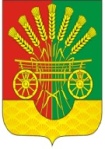 Приложение №1к решению Совета депутатовЧёрноотрожского сельсовета Саракташского района Оренбургской области от  26.11.2021   № 74Исполнение бюджета администрации муниципального образования Чёрноотрожский сельсовет за  9 месяцев 2021 год  по доходамПриложение №1к решению Совета депутатовЧёрноотрожского сельсовета Саракташского района Оренбургской области от  26.11.2021   № 74Исполнение бюджета администрации муниципального образования Чёрноотрожский сельсовет за  9 месяцев 2021 год  по доходамПриложение №1к решению Совета депутатовЧёрноотрожского сельсовета Саракташского района Оренбургской области от  26.11.2021   № 74Исполнение бюджета администрации муниципального образования Чёрноотрожский сельсовет за  9 месяцев 2021 год  по доходамПриложение №1к решению Совета депутатовЧёрноотрожского сельсовета Саракташского района Оренбургской области от  26.11.2021   № 74Исполнение бюджета администрации муниципального образования Чёрноотрожский сельсовет за  9 месяцев 2021 год  по доходамПриложение №1к решению Совета депутатовЧёрноотрожского сельсовета Саракташского района Оренбургской области от  26.11.2021   № 74Исполнение бюджета администрации муниципального образования Чёрноотрожский сельсовет за  9 месяцев 2021 год  по доходамПриложение №1к решению Совета депутатовЧёрноотрожского сельсовета Саракташского района Оренбургской области от  26.11.2021   № 74Исполнение бюджета администрации муниципального образования Чёрноотрожский сельсовет за  9 месяцев 2021 год  по доходамПриложение №1к решению Совета депутатовЧёрноотрожского сельсовета Саракташского района Оренбургской области от  26.11.2021   № 74Исполнение бюджета администрации муниципального образования Чёрноотрожский сельсовет за  9 месяцев 2021 год  по доходамПриложение №1к решению Совета депутатовЧёрноотрожского сельсовета Саракташского района Оренбургской области от  26.11.2021   № 74Исполнение бюджета администрации муниципального образования Чёрноотрожский сельсовет за  9 месяцев 2021 год  по доходамУтвержденный бюджет руб.исполненоисполненоУтвержденный бюджет руб.руб.%Налог на доходы физических лиц       5 032 000     3 626 904   72,1Налог на имущество          124 000          14 199   11,5Единый сельскохозяйственный налог          210 000     1 288 769   613,7Земельный налог с организаций          537 000        652 196   121,5Земельный налог с физических лиц       1 749 000        181 602   10,4Государственная пошлина                  -              6 000   0,0Акцизы от уплаты на ГСМ       2 849 000     2 115 598   74,3Налог, взимаемый с налогоплательщиков, выбравших в качестве налогообложения доходы          105 000        179 505   171,0Доходы от сдачи в аренду имущества, находящегося в муниципальной собственности             8 000        120 754   1509,4Прочие доходы от компенсации затрат бюджетов сельских поселений                   -              5 200   0,0Доходы от продажи материальных и нематериальных активов           99 913                 -     0,0Инициативные платежи, зачисляемые в бюджеты сельских поселений       1 113 567     1 018 082   91,4Дотация бюджетам сельских поселений на выравнивание  бюджетной обеспеченности из бюджета муниципальных районов           32 000          32 000   100,0Дотация бюджетам сельских поселений на выравнивание  бюджетной обеспеченности из бюджета субъекта РФ       7 229 000     5 616 500   77,7Субсидии бюджетам бюджетной системы Российской Федерации (межбюджетные субсидии)       3 110 700     2 921 835   93,9Субвенции на осуществление полномочий по первичному воинскому учету на территориях, где отсутствуют военные комиссариаты          254 900        191 175   75,0прочие поступления от денежных взысканий(штрафов) и иных сумм в возмещение ущерба                  -              7 787   0,0Иные межбюджетные трансферты       1 025 100     1 025 100   100,0Прочие безвозмездные поступления в бюджеты сельских поселений          205 000        485 000   236,6Доходы бюджета ИТОГО:     23 684 180    19 488 206   82,3                                                                        Приложение №2                                                                        Приложение №2                                                                        Приложение №2                                                                        к решению Совета депутатов                                                                        к решению Совета депутатов                                                                        к решению Совета депутатов                                                                        к решению Совета депутатов                                                                        муниципального образования                                                                        муниципального образования                                                                        муниципального образования                                                                        муниципального образования                                                                        Чёрноотрожский сельсовет                                                                        Чёрноотрожский сельсовет                                                                        Чёрноотрожский сельсовет                                                                        Чёрноотрожский сельсовет                                                                         от    26.11.2021         № 74                                                                         от    26.11.2021         № 74                                                                         от    26.11.2021         № 74                                                                         от    26.11.2021         № 74Исполнение бюджета администрации муниципального образования Чёрноотрожский сельсовет за 9 месяцев   2021 год по расходамИсполнение бюджета администрации муниципального образования Чёрноотрожский сельсовет за 9 месяцев   2021 год по расходамИсполнение бюджета администрации муниципального образования Чёрноотрожский сельсовет за 9 месяцев   2021 год по расходамИсполнение бюджета администрации муниципального образования Чёрноотрожский сельсовет за 9 месяцев   2021 год по расходамИсполнение бюджета администрации муниципального образования Чёрноотрожский сельсовет за 9 месяцев   2021 год по расходамИсполнение бюджета администрации муниципального образования Чёрноотрожский сельсовет за 9 месяцев   2021 год по расходамИсполнение бюджета администрации муниципального образования Чёрноотрожский сельсовет за 9 месяцев   2021 год по расходамИсполнение бюджета администрации муниципального образования Чёрноотрожский сельсовет за 9 месяцев   2021 год по расходамУтвержденный бюджет руб.исполненоисполненоУтвержденный бюджет руб.руб.%функционирование высшего должностного лица субъекта РФ и муниципального образования       1 300 000        977 693   75,2функционирование Правительства РФ, высших исполнительных органов государственной власти субъектов РФ, местных администраций       4 652 077     4 003 386   86,1обеспечение деятельности финансовых, налоговых и таможенных органов и органов финансового надзора           82 200          82 200   100,0другие общегосударственные вопросы             5 073            5 073   100,0мобилизация и вневойсковая подготовка          254 900        165 203   64,8обеспечение пожарной безопасности          132 000          93 946   71,2другие вопросы в области национальной безопасности и правоохранительной деятельности             1 740            1 740   100,0жилищное  хозяйство             4 000            3 577   89,4благоустройство       3 648 404     4 846 428   132,8культура       9 128 800     4 717 864   51,7физическая культура и спорт           56 410          56 410   100,0дорожное хозяйство       4 648 662     3 882 190   83,5пенсионное обеспечение           48 200          36 127   75,0Расходы бюджета ИТОГО:     23 962 466    18 871 837   78,8